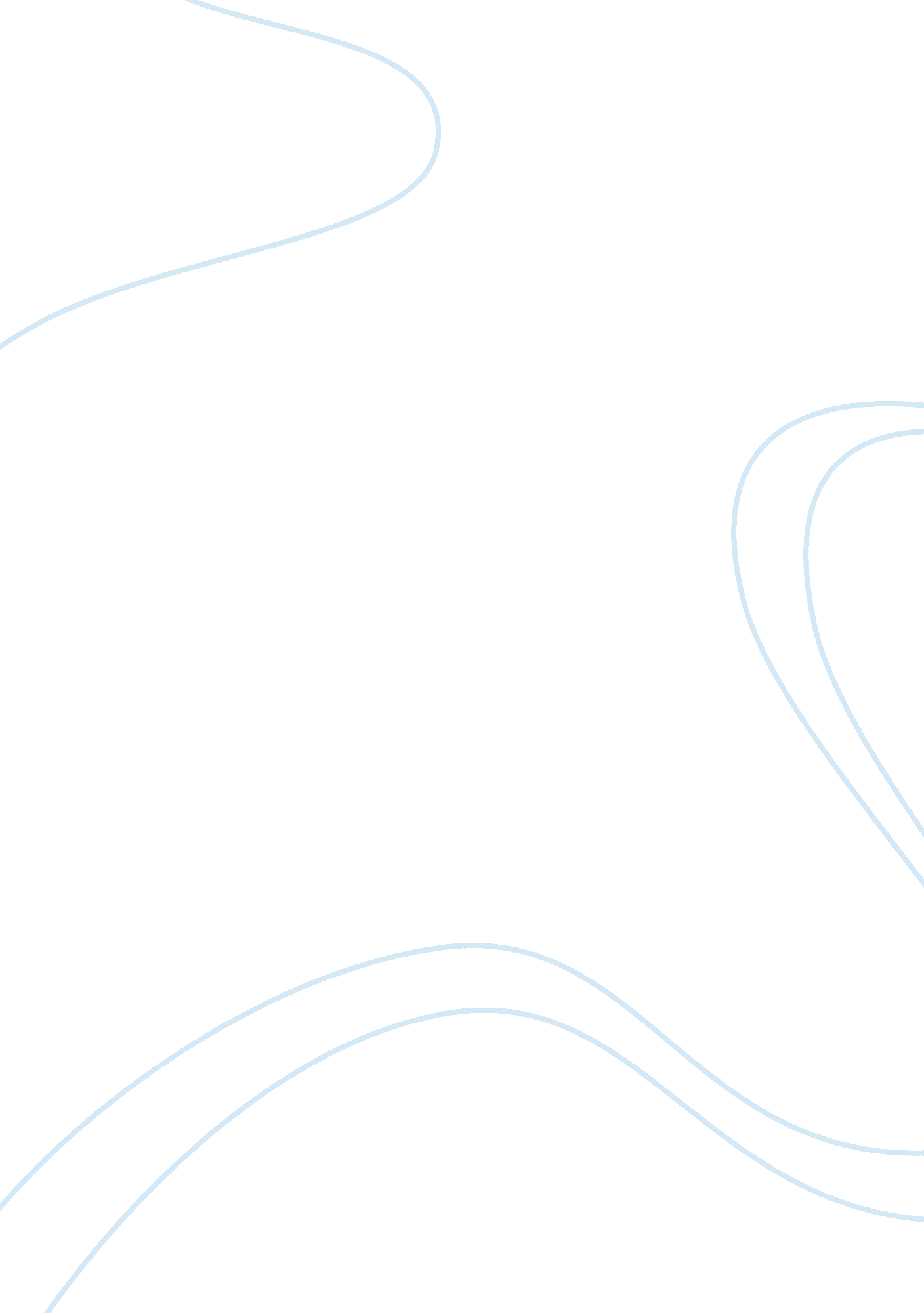 Business: social media marketingBusiness, Marketing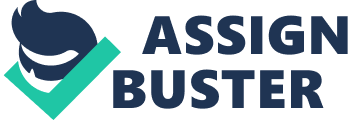 Twitter while remaining cost-effective. The company's approach to Twitter grew in importance and in size (Barker, 2013). Name the pros and cons of asking for tax advice on Twitter. What specific social media marketing tactics does the company use to better manage the rush around tax day? Turbot seasonal has business Is both a strength and a weakness (Barker, 2013). It's a good thing that the company is able to engage the users who are interested in and commenting on their taxes but Turbot lacked devoted resources (Barker, 2013). They had a live community team and scaled the idea of helping customers while utilizing those customers and the conversations that they're having online for their rush around tax season. How does the seasonal nature of Turbot's work make social media marketing easier? More difficult? What specific steps do you think the company takes to make the rush around tax day easier to manage? Turbot allows its customers/taxpayers the ability to ask questions and receive trusted information through social media such as live chats and social networks. Innovative uses of social media create the usability to extend conversations already happening around consumers shared experiences with their taxes. According to Julie, Director of public relations and social media for Intuit (Legit, 2010), social media is a very important part of Turbot marketing mix because it is a challenge every year during tax rush season. Engagement across social channels helps to acquire and retain customers. Getting the right people at Turbot to engage with customers is very important. Pairing qualified tax and technical experts with customers on Twitter to provide them 010). 